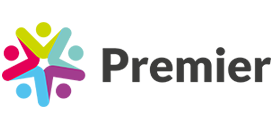 Friday 1st October 2021Dear Parents,Premier are pleased to announce that we will be delivering Holiday Camps over the October half term that your child will be able to access at Christ Church Primary Academy. This is a School funded Camp Programme, giving your child an amazing opportunity to access fun filled days throughout the holiday at no cost to you. Your Child WILL need to bring a pack lunch to camp. The holiday camp will consist of a mix of sports and activities designed to cater for every child’s needs. From the more traditional sports such as, Football, Tag Rugby, Cricket and Basketball, to sports they may not have done before like Fencing, Archery, Tchoukball and many more. Ideal for children of all ages and abilities, the sessions aim to be fun and informal at the same time, as well as children learning a variety of different skills. There will be two separate courses that will run for 2 days during the week that will be held throughout the October Half Term. The first from Tuesday 26th October until Wednesday 27th October and the Second from Thursday 28th October until Friday 29th October and they will run from 8:30 am – 3:15 pm, to mirror schools’ normal day and make your collection and drop offs the same as you normally would during term time. The camp is open to children from 4- to 11-Year-olds so we cater for all of your little ones from Reception to Year 6.If you would like your son or daughter to attend Tuesday 26th October -Wednesday 27th October please visit, Multi-Sport Holiday Camp – Premier Education (premier-education.com)If you would like your son or daughter to attend Thursday 28thth October -Friday 29th October please visit, Multi-Sport Holiday Camp – Premier Education (premier-education.com)We very much look forward to seeing you in Camp in October!